Исковое заявление о взыскании заработной платы при увольненииИсковое заявление о взыскании заработной платы при увольнении. Истец работала у индивидуального предпринимателя в должности коммерческого директора. Истец была уволена с работы по собственному желанию. Однако расчет с истцом не был произведен, что существенным образом нарушает ее права. Истец просит суд взыскать с индивидуального предпринимателя заработную плату и компенсацию морального вреда. В _________ городской суд __________ области
________________________________________истец: __________________________________
______________________________________ответчик: ИП «__________________»
___________________________________Госпошлина: на основании п.1 ч.1 ст.333.36 НК 
РФ от уплаты госпошлины освобождена 

ИСКОВОЕ ЗАЯВЛЕНИЕ
о взыскании заработной платы и компенсации морального вреда
С ____________ года я работал у ИП «____________» в должности коммерческого директора.
____________ года я была уволена с работы по собственному желанию на основании п. 3 ч. 1 ст. 77, ст. 80 Трудового кодекса РФ (Приказ №-____ от _____________ года).
Согласно ч. 1, 5 ст. 80 Трудового кодекса РФ, работник имеет право расторгнуть трудовой договор, предупредив об этом работодателя в письменной форме не позднее чем за две недели, если иной срок не установлен ТК РФ или иным федеральным законом. Течение указанного срока начинается на следующий день после получения работодателем заявления работника об увольнении.
По истечении срока предупреждения об увольнении работник имеет право прекратить работу. В последний день работы работодатель обязан выдать работнику трудовую книжку, другие документы, связанные с работой, по письменному заявлению работника и произвести с ним окончательный расчет, а в силу ч.4 с.84-1 ТК РФ, в день прекращения трудового договора работодатель обязан выдать работнику трудовую книжку и произвести с ним расчет в соответствии со ст. 140 ТК РФ.
Таким образом, нормы действующего трудового законодательства однозначно обязывают работодателя в день увольнения произвести с работником полный расчет.
Однако расчет со мной не был произведен, что существенным образом нарушает мои права, предусмотренные, как Конституцией РФ, так и нормами трудового законодательства.
Размер начисленной, но не выплаченной мне заработной платы за период работы у ИП «__________» составил ________ рублей, что является недопустимым со стороны работодателя, поскольку, ч. 2 ст. 22 ТК РФ обязывает его выплачивать в полном размере причитающуюся работникам заработную плату в сроки, установленные в соответствии с Трудовым кодексом РФ, коллективным договором, правилами внутреннего трудового распорядка, трудовыми договорами.
В силу ст. 395 ТК РФ, при признании органом, рассматривающим индивидуальный трудовой спор, денежных требований работника обоснованными они удовлетворяются в полном объеме.
Следовательно, в мою пользу с ответчика надлежит взыскать неполученную заработную плату в полном объеме в размере _______ рублей.
Кроме этого, в соответствии со ст. 21 Трудового кодекса РФ, работник имеет право на возмещение вреда, причиненного ему в связи с исполнением трудовых обязанностей и компенсацию морального вреда в порядке, установленном настоящим Кодексом, иными федеральными законами.
В силу же ст. 237 Трудового кодекса РФ, моральный вред, причиненный работнику неправомерными действиями или бездействием работодателя, возмещается работнику в денежной форме в размерах, определяемых соглашением сторон трудового договора.
В случае возникновения спора факт причинения работнику морального вреда и размеры его возмещения определяются судом независимо от подлежащего возмещению имущественного ущерба.
Считаю, что неисполнение ответчиком своих обязанностей повлекло для меня возникновение нравственных страданий, которые находятся между собой в причинно-следственной связи.
Именно после неисполнения своего обязательства ответчиком, отказывающего до настоящего времени исполнить свои обязательства по выплате причитающейся мне заработной платы, у меня возник психоэмоциональный стресс.
Моральный вред мне причинен тем, что, рассчитывая на исполнение ответчиком своих обязанностей, я возлагала определенные надежды, связывая с этим свои личные планы.
Неуважительным отношением ответчика в виде отказа выплаты заработной платы мне также причинены нравственные страдания, поскольку, лишает меня возможности ввиду отсутствия средств, материально содержать свою семью.
На основании п. 63 упомянутого Постановления Пленума Верховного Суда РФ, в соответствии с частью четвертой статьи 3 и частью седьмой статьи 394 Кодекса суд вправе удовлетворить требования лица, подвергшегося дискриминации в сфере труда, а также требование работника, уволенного без законного основания или с нарушением установленного порядка увольнения либо незаконно переведенного на другую работу, о компенсации морального вреда.
Учитывая, что Кодекс не содержит каких-либо ограничений для компенсации морального вреда и в иных случаях нарушения трудовых прав работников, суд в силу статей 21 (абзац четырнадцатый части первой) и 237 Кодекса вправе удовлетворить требование работника о компенсации морального вреда, причиненного ему любыми неправомерными действиями или бездействием работодателя, в том числе и при нарушении его имущественных прав (например, при задержке выплаты заработной платы).
В соответствии со статьей 237 Кодекса компенсация морального вреда возмещается в денежной форме в размере, определяемом по соглашению работника и работодателя, а в случае спора факт причинения работнику морального вреда и размер компенсации определяются судом независимо от подлежащего возмещению имущественного ущерба.
Размер компенсации морального вреда определяется судом исходя из конкретных обстоятельств каждого дела, с учетом объема и характера причиненных работнику нравственных или физических страданий, степени вины работодателя, иных заслуживающих внимания обстоятельств, а также требований разумности и справедливости.
Таким образом, в соответствии с действующим трудовым законодательством я имею право на компенсацию морального вреда, который, в данном случае, оцениваю в ___________ рублей.
Кроме этого, в соответствии со ст. 100 ГПК РФ, стороне, в пользу которой состоялось решение суда, по ее письменному ходатайству суд присуждает с другой стороны расходы на оплату услуг представителя в разумных пределах.
Следовательно, с ответчика в мою пользу надлежит взыскать ______ рублей – расходы на оплату услуг представителя, что подтверждается квитанциями об оплате, выданными коллегией адвокатов «____________».
Исходя из изложенного, руководствуясь ст.ст. 21, 22, 80, 84-1, 135,136, 139, 165, 237, 395 Трудового кодекса РФ, ст. 100 ГПК РФ, -ПРОШУ СУД :1. Взыскать с ИП «__________» в мою пользу заработную плату в размере ________ рублей, компенсацию морального вреда – ______ рублей, оплату услуг представителя – _______ рублей, а всего ___________ рублей.
2. В порядке подготовки дела к судебному разбирательству в целях обеспечения иска, наложить арест на денежные средства и имущество ИП «___________»Приложения:
1).копии искового заявления;
2. копия трудовой книжки;____________ 
« » ____________ годаВНИМАНИЕ! Бесплатно скачивая документы с сайта Суд.Гуру, Вы дополнительно получаете возможность на  бесплатную юридическую консультацию!  Всего 3 минуты вашего времени:Достаточно набрать в браузере http://sud.guru/, задать свой вопрос в окошке на страницах сайта и наш специалист сам перезвонит вам и предложит законное решение проблемы!Странно... А почему бесплатно? Все просто:Чем качественней и чаще мы отвечаем на вопросы, тем больше у нас рекламодателей. Грубо говоря, наши рекламодатели платят нам за то, что мы помогаем вам! Пробуйте и рассказывайте другим!
*** P.S. Перед печатью документа данный текст можно удалить..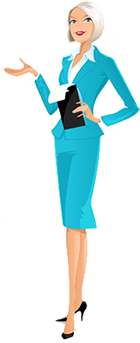 